The City School
North Nazimabad Boys Campus
Blog Assignment for class 10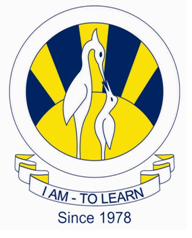 Date: 05-02-2016
Subject: Computer Science
Teacher: Lubna Tanveer
Q1: 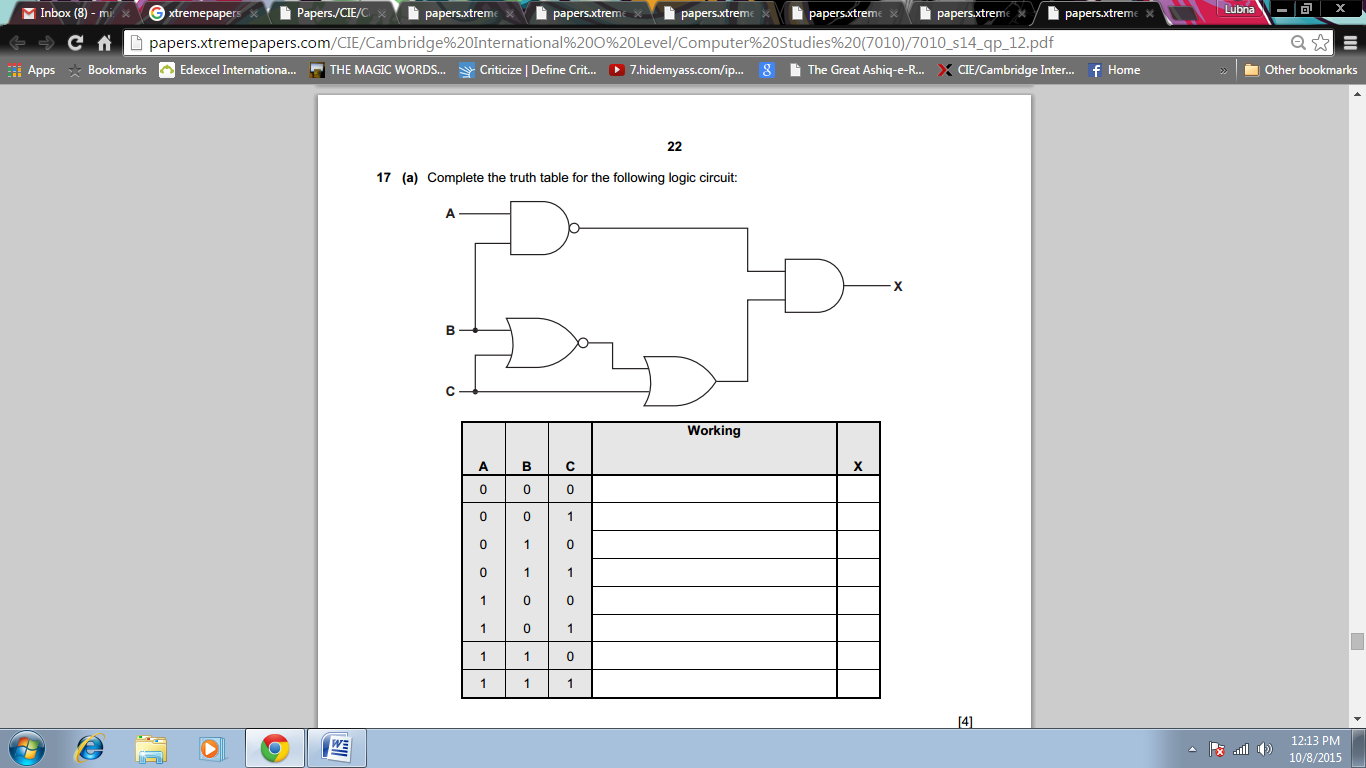 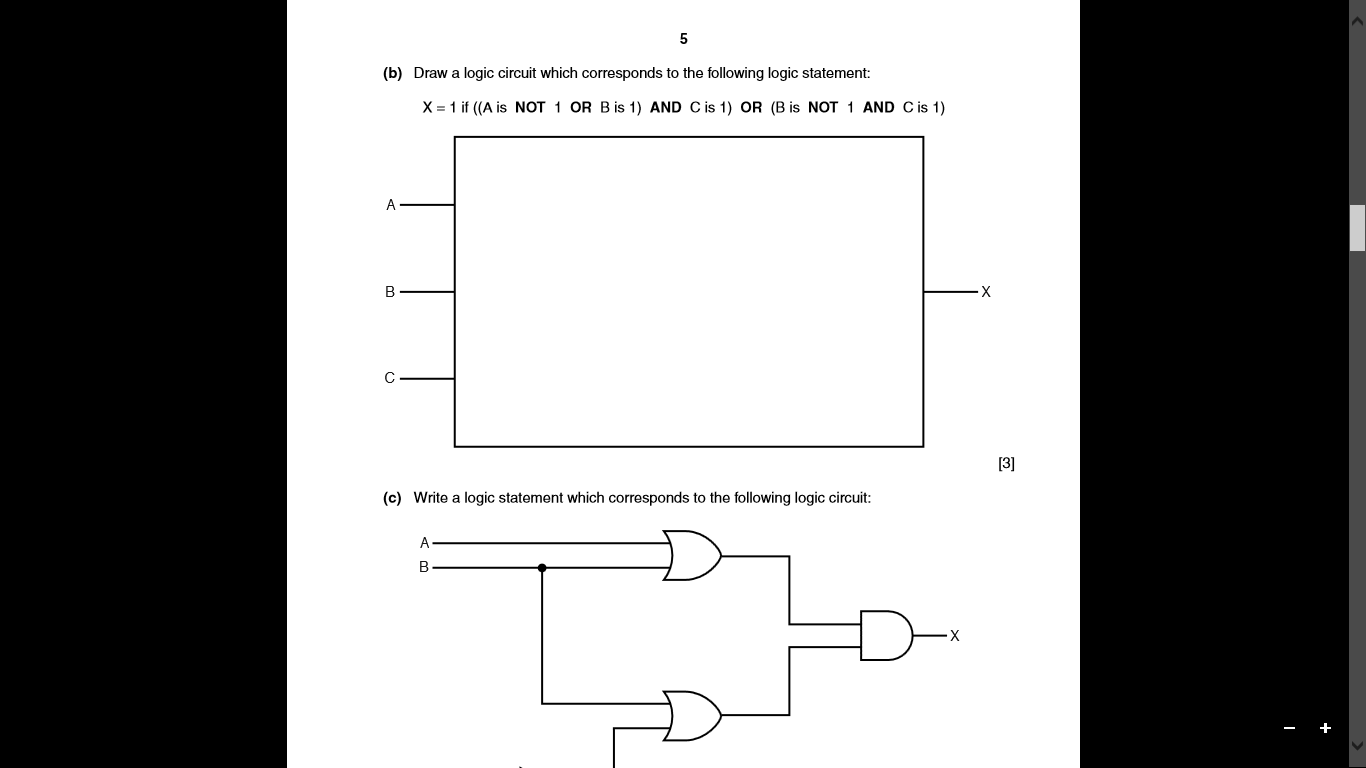 		/3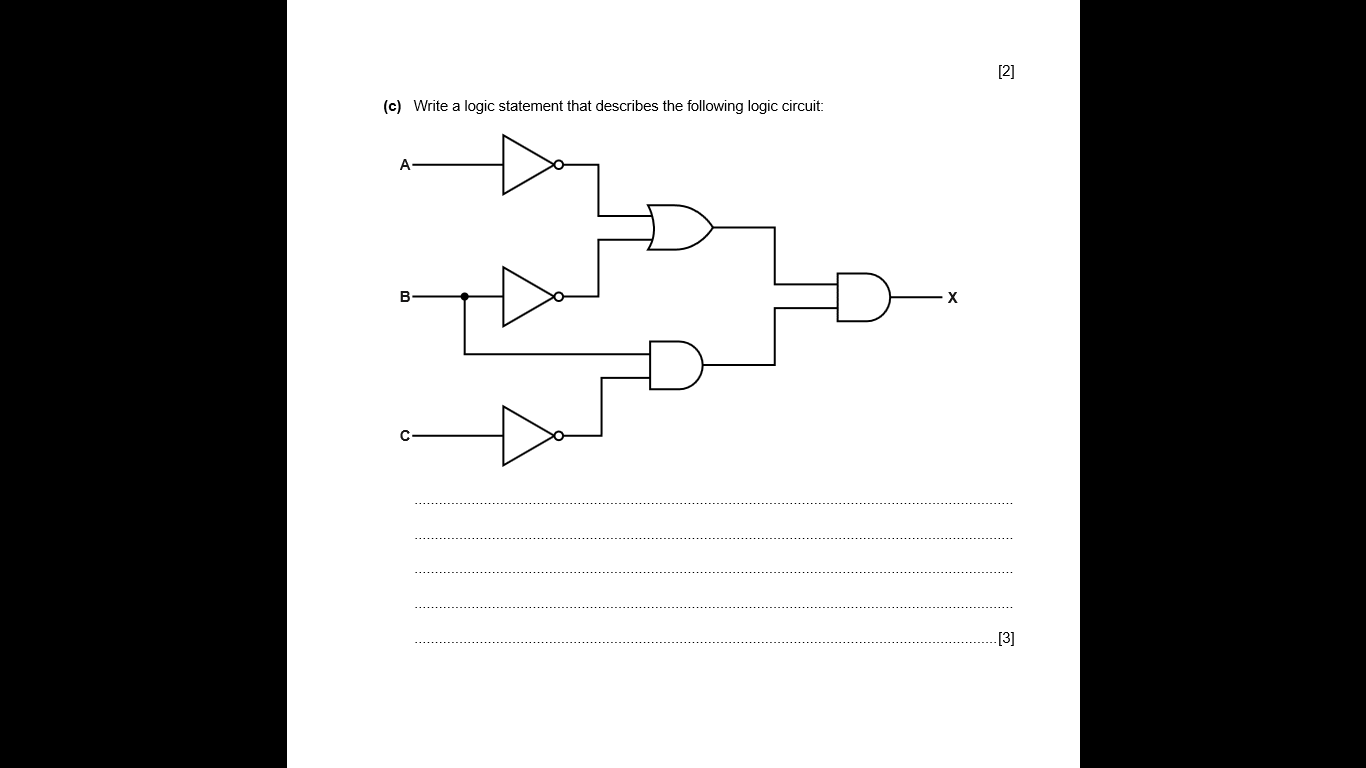 